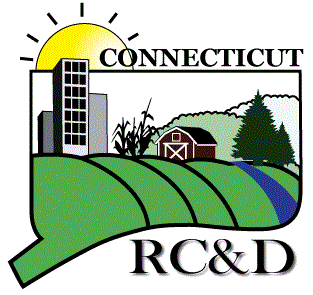 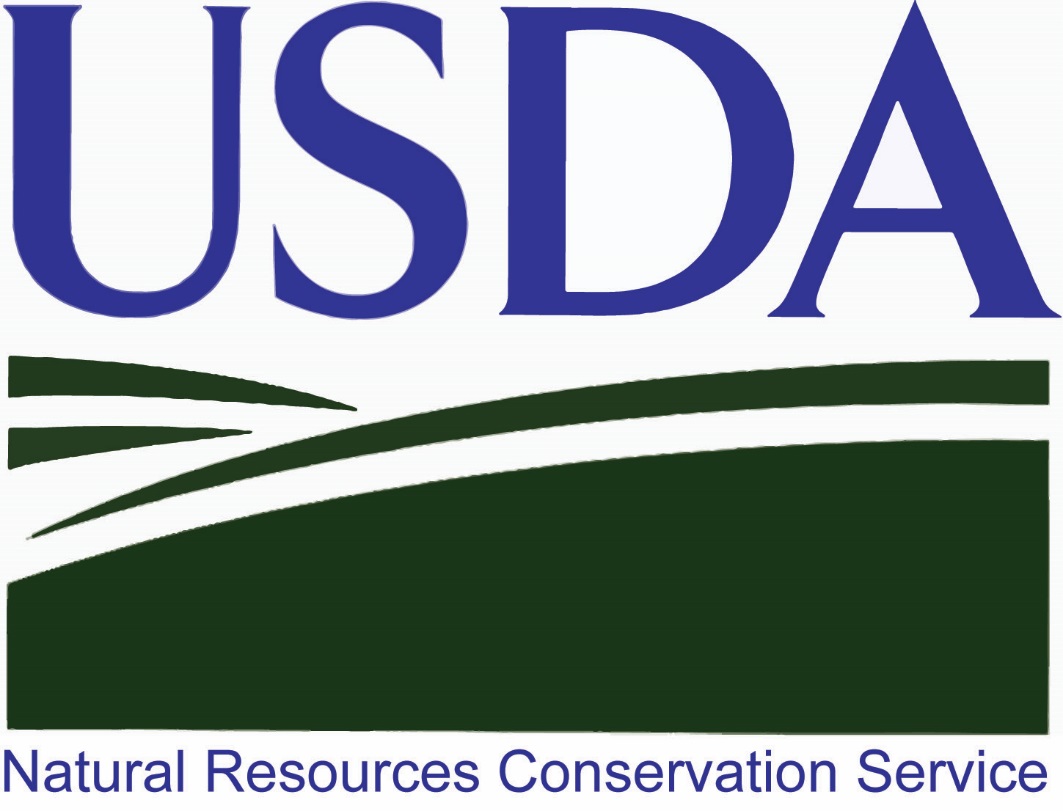 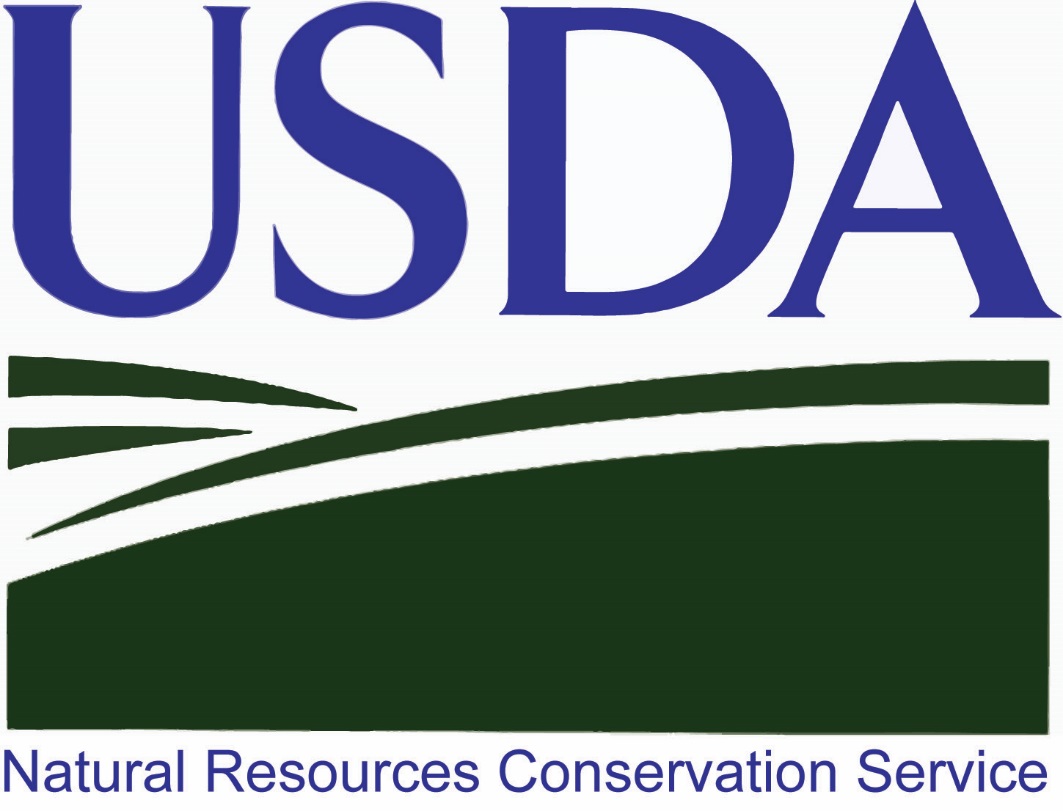 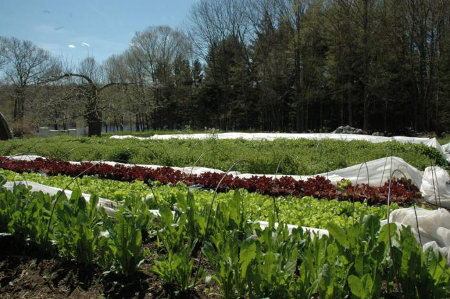 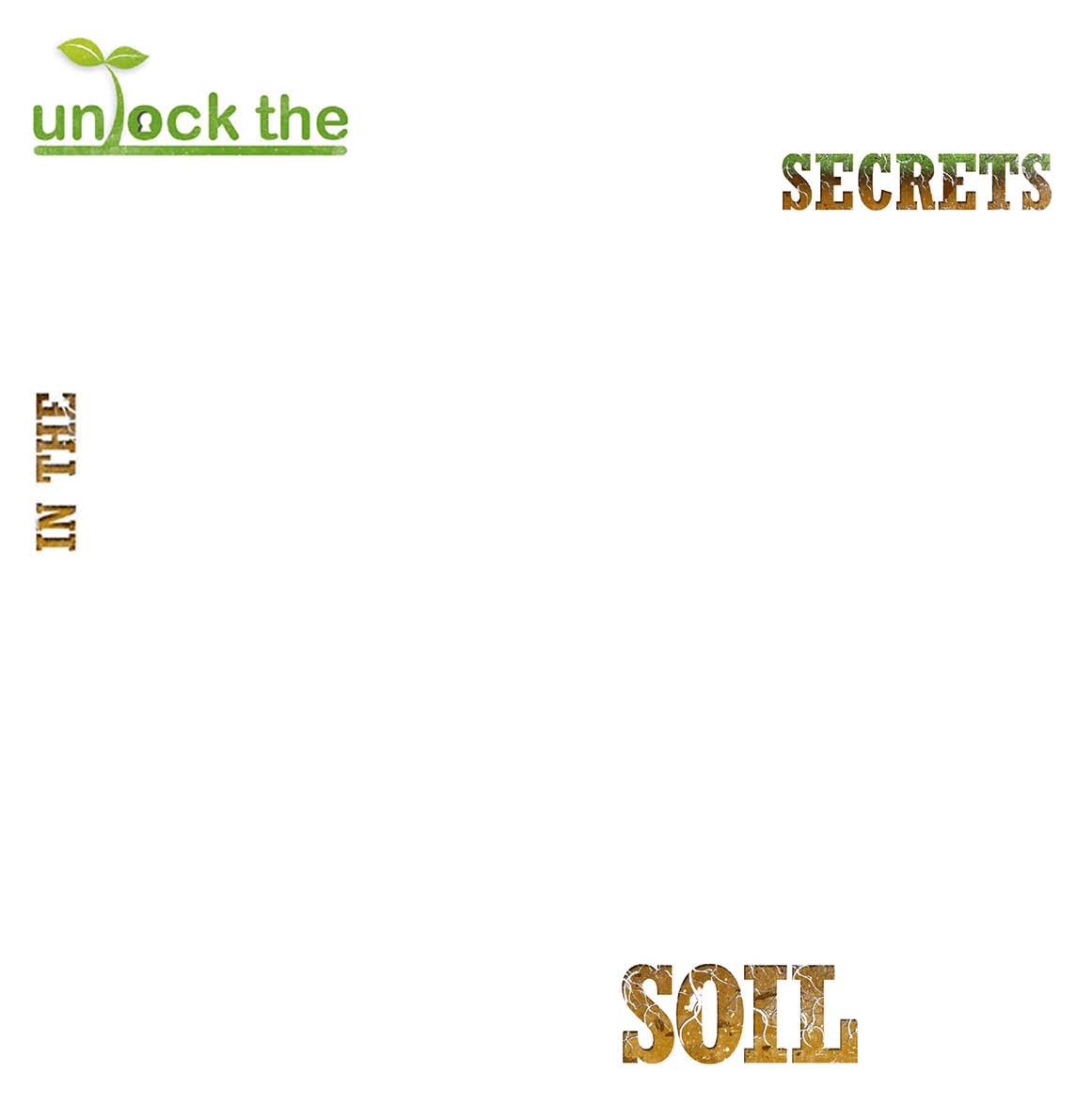 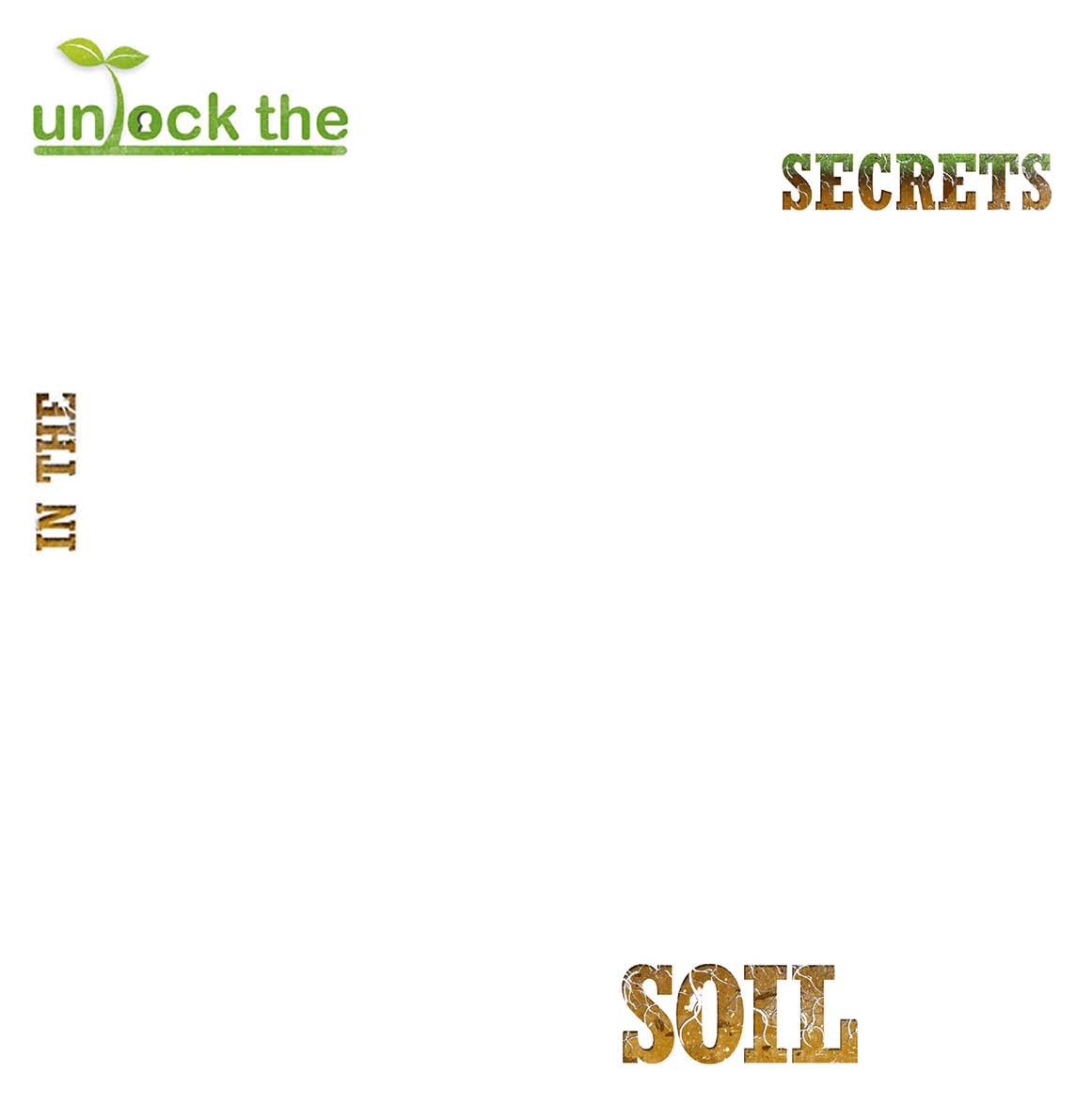                                         November 27, 2017       “Healthy Soils = Healthy Food”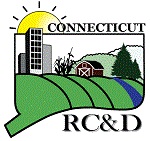                     8:30 - 9:00 AM	Registration & Morning Refreshments                    9:00 - 9:15 AM	Welcome 	                                                                                                                                                                                                                  Tom Morgart, CT State Conservationist NRCS                                                                                                             Jeanne Davies, CT RC&D Executive Director                    9:15 - 10:50 AM	KeyNote Speaker 	                                                                                                                                Bryan O’Hara, Tobacco Road Farm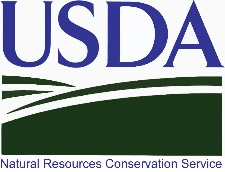                     10:50 - 11:00 AM	Break                    11:00 – 12:00 PM	Soil Health Systems 	                                                                                                                 Ray Archuleta, Soil Health Academy School       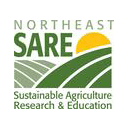                     12:00 PM  	Lunch                      1:00 - 2:00 PM	Soil Health Organics 	                                                                                                                 Ray Archuleta, Soil Health Academy School                    2:00 - 2:10 PM	BREAK                    2:10-2:45 PM	How to Get Started with Soil Health 	                                                                                                                   Adam Squire, Unbound Glory Homestead                    2:45-3:00 PM	Q&A  